BÀI 1: NHÀ Ở ĐỐI VỚI CON NGƯỜIPHẦN A. CÂU HỎI TRẮC NGHIỆM 1. NHẬN BIẾT (10 câu)Câu 1. Vai trò của nhà ở đối với con người là gì?A. Là nơi trú ngụ, sinh hoạt, nghỉ ngơi của các thành viên trong gia đìnhB. Bảo vệ con người trước những tác động xấu của thiên nhiên C. Nhà cũng có thể là nơi làm việc, học tậpD. Là nơi trú ngụ, sinh hoạt, nghỉ ngơi, gắn kết các thành viên trong gia đình và cũng có thể là nơi là việc, học tậpCâu 2. Nhà của con người thời nguyên thủy làA. Các hang động nguyên sơB. Các hang động và hốc núi có gia công đơn giản C. Nhà đơn sơ được xây dựng từ gỗ, đấtD. Đáp án A và BCâu 3. Khu vực nào sau đây thuộc khu vực của nhà ở?A. Nơi cất giữ đồ dùng dạy họcB. Nơi đóng phíC. Nơi ngủ nghỉ của các thành viên trong gia đìnhD. Nơi làm thủ tục, hồ sơCâu 4. Nhà ở của Việt Nam có bao nhiêu kiểu chính?A. 2B. 3C. 5D. 7Câu 5. Phần nào sau đây của ngôi nhà nằm dưới sâu mặt đất?A. Khung nhàB. Mái nhàC. Sàn nhàD. Móng nhàCâu 6. Phần nào sau đây cả ngôi nhà có nhiệm vụ che chắn, bảo vệ các bộ phận bên dưới?A. Tường nhàB. Mái nhàC. Sàn nhàD. Móng nhàCâu 7. Kiểu nhà nào sau đây được xây dựng trên các cột phía trên mặt đất?A. Nhà chung cưB. Nhà nổiC. Nhà sànD. Nhà mặt phốCâu 8. Kiểu nhà nào được thiết kế có hệ thống phao dưới sàn giúp nhà có thể nổi trên mặt nước?A. Nhà sànB. Nhà chung cưC. Nhà nổiD. Nhà bê tôngCâu 9. Nhà ở được phân chia thành các khu vực chính nào?A. Khu vực sinh hoạt chung, khu vực nghỉ ngơi, khu vực nấu ăn, khu vực vệ sinhB. Khu vực sinh hoạt chung, khu vực thờ cúng, khu vực nấu ăn, khu vực vệ sinhC. Khu vực nghỉ ngơi, khu vực thờ cúng, khu vực nấu ăn, khu vực vệ sinhD. Khu vực sinh hoạt chung, khu vực nghỉ ngơi, khu vực thờ cúng, khu vực nấu ăn, khu vực vệ sinhCâu 10. Bộ phận nào sau đây không thuộc phần chính của ngôi nhà?A. Mái nhàB. Xà nhàC. Tường nhàD. Móng nhà2. THÔNG HIỂU (13 câu)Câu 1. Nhà ở có vai trò vật chất vì:A. Nhà ở là nơi để con người nghỉ ngơi, giúp bảo vệ con người trước tác động của thời tiết.B. Nhà ở là nơi để mọi người cùng nhau tạo niềm vui, cảm xúc tích cực.C. Nhà ở là nơi đem đến cho con người cảm giác thân thuộc.D. Nhà ở là nơi đem đến cho con người cảm giác riêng tư.Câu 2. Phòng khách của ngôi nhà có chức năng gì?A. Là nơi ngủ nghỉ của các thành viênB. Là nơi nấu ăn của gia đìnhC. Là nơi tiếp khách, xem truyền hình, nghe nhạc, giải trí của các thành viênD. Là nơi vệ sinh cá nhânCâu 3. Nhà ở nông thôn không có đặc điểm nào?A. Có 2 nhà: nhà chính và nhà phụB. Chuồng trại chăn nuôi xây chung với nhà chínhC. Chuồng trại chăn nuôi và vệ sinh thường xa nhà, tránh hướng gióD. Nhà phụ có bếp, chỗ để dụng cụCâu 4. Ý nào dưới đây đúng khi nói về móng nhà?A. Tên gọi khác là nền móngB. Chức năng là chịu tải trọng trực tiếp của các công trình, đảm bảo chịu được sức ép trọng lực các tầng và gia tăng sự kiên cố và vững chắc của công trìnhC. Là kết cấu kỹ thuật xây dựng nằm ở dưới cùng của ngôi nhàD. Tất cả đáp án trênCâu 5. Vai trò khác biệt của nhà sàn so với vai trò của các kiến trúc nhà khác là?A. Cất giữ công cụ lao độngB. Tránh thú dữC. Là nơi sinh hoạt chung, để ở và nấu ănD. Vừa ở vừa kinh doanhCâu 6. Dòng nào dưới đây không đúng khi nói về đặc điểm của các kiến trúc nhà ở đặc trưng của Việt Nam?A. Ở thành thị, nhà ở thường là nhà cấp bốn, gồm nhà chính, nhà phụ và sàn.B. Kiểu nhà đô thị được xây dựng chủ yếu bằng các nguyên vật liệu nhân tạo như gạch, xi măng, bê tông, thép...C. Ở miền núi, nhà sàn là phổ biến, là kiến trúc truyền thống của người dân tộc ở vùng cao.D. Nhà ở chung cư được xây dựng thành các căn hộ và không gian chung như khu để xe, khu mua bán, khu giải trí...Câu 7. Vì sao nhà ở mặt phố thường được thiết kế nhiều tầng?A. Vì nhà nhiều tầng có giá trị thẩm mĩ, sang trọng hơnB. Vì nhiều người thích ở trên caoC. Mật độ dân cư cao nên chú trọng tiết kiệm đất, tận dụng không gian theo chiều caoD. Tất cả đáp án trênCâu 8. Nhà ở thời nguyên thủy có vai trò gì khác so với nhà ở ngày nay?A. Là nơi trú ẩn, tránh thiên taiB. Chống lại thú dữC. Là nơi nghỉ ngơi, sinh hoạtD. Đáp án khácCâu 9. Kiểu nhà ở nông thôn có đặc điểm?A. Ngôi nhà thường có nhiều tầng và được trang trí nội thất hiện đại, đẹp và tiện nghiB. Thích ứng được với lũ lụt và hiện tượng nước biển dângC. Nhà mái ngói, nhà tranh được xây dựng chủ yếu bằng các nguyên vật liệu tự nhiên có tại địa phương (các loại lá, gỗ, tre, nứa...) và gạch ngóiD. Đáp án khácCâu 10. Nhà ở có vai trò tinh thần vìA. Nhà ở là nơi để con người nghỉ ngơi, giúp bảo vệ con người trước tác động của thời tiếtB. Nhà ở là nơi chứa đồ, bảo vệ tài sản của con ngườiC. Nhà ở là nơi gắn kết các thành viên trong gia đìnhD. Nhà ở cũng có thể là nơi làm việc, học tập của con ngườiCâu 11. Đặc điểm nào sau đây thuộc kiểu nhà ở đô thị?A. Được xây dựng chủ yếu bằng các nguyên vật liệu tự nhiên có tại địa phương (các loại lá, gồ, tre, nứa,...) và gạch, ngóiB. Được xây dựng chủ yếu bằng các nguyên vật liệu nhân tạo như gạch, xi măng, bê tông, thép,...C. Ngôi nhà thường có nhiều tầng và được trang trí nội thất hiện đại, đẹp, tiện nghi trong mồi khu vực.D. B và C đúngCâu 12. Ưu điểm nổi bật của nhà nổi làA. Thích ứng được với lụt lội và hiện tượng nước biển dângB. Chống lại thú dữC. Là nơi chứa đồ, bảo vệ tài sảnD. Đáp án khácCâu 13. Tính vùng miền ảnh hưởng thế nào đến kiến trúc nhà ở?A. Nhà ở vùng núi có sàn cao, mái dốcB. Nhà ở đồng bằng thấp, nhỏ, ít cửaC. Nhà ở vùng ven biển có mái bằng, tường caoD. Tất cả đáp án trên3. VẬN DỤNG (6 câu)Câu 1. Em đang học bài trong phòng ngủ của mình thể hiện vai trò nào của nhà ở?A. Nơi trú ngụB. Nơi làm việc, học tậpC. Nơi sinh hoạtD. Nơi nghỉ ngơiCâu 2. Ý nào dưới đây thể hiện vai trò là nơi nghỉ ngơi của nhà ở?A. Gia đình em tổ chức liên hoan tại nhàB. Bố em đang làm việc online ở nhàC. Em ngủ trong phòng ngủ của mìnhD. Trời mưa to, gió lớn, các thành viên đang ở trong nhàCâu 3. Nhà nổi thường có ở khu vực nào?A. Tây Bắc.B. Tây Nguyên.C. Đồng bằng sông Cửu Long.D. Trung du Bắc Bộ.Câu 4. Nhà sàn phù hợp với những vùng nào ở nước ta?A. Các vùng núi Tây Nguyên, Tây BắcB. Vùng nhiều kênh rạch miền Tây Nam BộC. Vùng đồng bằng Sông Cửu LongD. Vùng đồng bằng sông HồngCâu 5. Kiến trúc nào sau đây không phải là kiến trúc nhà ở đặc trưng của Việt Nam?A. Biệt thựB. Nhà mái ngóiC. Nhà trên xeD. Nhà sànCâu 6. Khu vực tiếp khách cần đảm bảo yêu cầu nào sau đây?A. Kín đáo, sạch sẽ, có thể xa nhà ở, cuối hướng gióB. Rộng rãi, thoáng mát, đẹp, trung tâmC. Yên tĩnh, kín đáo, sáng sủaD. Sạch sẽ, thoáng mát4. VẬN DỤNG CAO (5 câu)Câu 1. Nhà của người miền Bắc nông thôn thời xưa có đặc điểm gì?A. Nhà làm bằng lá, chia thành các vách, sân vườn rộng rãi, có thể xây dựng gần bờ sông, kênh rạch.B. Kiến trúc đơn giản, khuôn viên nhà thường được bố trí liên hoàn gồm nhà, sân, vườn, ao.C. Thường có ít nhất ba gian, mái nhà có độ dốc lớn một phần để thoát nước mưa, một phần dành không gian phía trên đó để cất giữ lương thực.D. Tất cả các đáp án trênCâu 2. Nhà làm bằng lá, chia thành các vách, sân vườn rộng rãi, có thể xây dựng gần bờ sông, kênh rạch... là đặc điểm kiến trúc nhà ở của vùng miền nào sau đây?A. Miền BắcB. Miền NamC. Miền TrungD. Tất cả các miềnCâu 3. Câu ca dao tục ngữ nào dưới đây có hình tượng mái nhà?A. Con không cha như nhà không nócB. Trạch địa nhi cưC. Gần nước hướng về mặt trờiD. An cư lạc nghiệpCâu 4. Câu thành ngữ “Màn trời chiếu đất” có ý nghĩa gì?A. Chỉ cảnh ngộ của những người không có màn và chiếu để đi ngủB. Chỉ cảnh ngộ của những người phải sống ở ngoài trờiC. Chỉ cảnh ngộ của nhưng người nghèo không nhà cửa hoặc người có nhà nhưng bị hủy hoại bởi hỏa hoạn hoặc thiên tai.D. Chỉ cảnh ngộ của những người không nơi nương tựaCâu 5. Mô hình nhà nào dưới đây được xây dựng để giảm bớt những tác hại của biến đổi khí hậu?A. Nhà containerB. Nhà liền kềC. Nhà chống lũD. Biệt thư, villaPHẦN B. CÂU HỎI TỰ LUẬN1. NHẬN BIẾT (3 câu)Câu 1. Nêu vai trò của nhà ở và kể tên các phần chính của nhà ở?Trả lời:Vai trò của nhà ở:Thời nguyên thủy: nhà ở là nơi trú ẩn, tránh thiên tai (bão lũ, mưa đá,…) và chống lại thú dữ.Khi xã hội tiến bộ:Nhà ở là nơi phục vụ cho các nhu cầu sinh hoạt, nghỉ ngơi, giải trí nhằm bảo vệ sức khỏe.Nhà ở là nơi chứa đồ, bảo vệ tài sản của con người, nơi gắn kết giữa các thành viên trong gia đình.Nhà ở là nơi làm việc, học tập của con người.Các phần chính của nhà ở:Khung nhàMái nhàCửa sổSàn nhàCửa chínhTường nhàMóng nhàCâu 2. Có mấy kiểu nhà ở đặc trưng của Việt Nam và nêu đặc điểm của từng kiểu nhà ở.Trả lời:Có ba kiểu nhà ở đặc trưng của Việt Nam: nhà ở nông thôn, nhà ở đô thị, nhà ở các khu vực đặc thù.Đặc điểm của từng kiểu nhà ở:Kiểu nhà ở nông thôn:Xây dựng chủ yếu bằng các nguyên vật liệu tự nhiên có tại địa phương như các loại lá, gỗ, tre, nứa, … và gạch, ngói.Không được ngăn chia thành các phòng nhỏ như phòng ăn, phòng khách,…Có thêm nhà phụ để nấu ăn và để dụng cụ lao động.Kiểu nhà ở đô thị:Xây dựng chủ yếu bằng các nguyên vật liệu nhân tạo như gạch, xi măng, bê tông, thép, …Thường được phân chia thành các phòng nhỏ như phòng khách, phòng ngủ, phòng bếp, …Nhà thường có nhiều tầng và được trang trí nội thất hiện đại, tiện nghi.Kiểu nhà ở các khu vực đặc thù:Nhà nổi trên mặt nước có thể di chuyển hoặc cố định.Nhà sàn ở vùng núi.Câu 3. Các em hãy quan sát mô hình nhà ở sau và điền các khu vực chính trong nhà vào ô trống: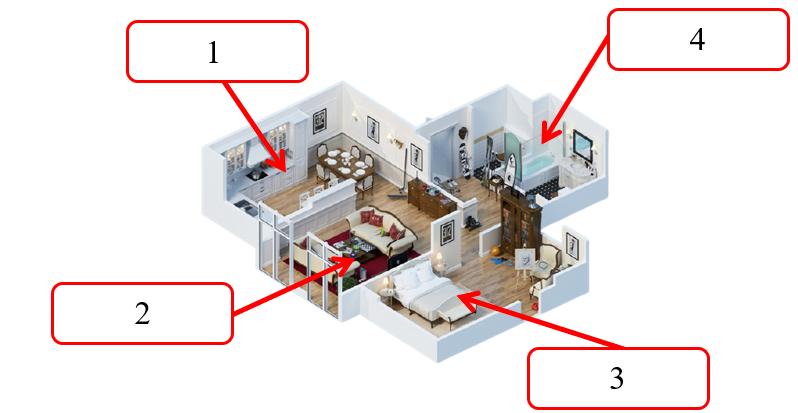 Trả lời:Phòng bếpPhòng kháchPhòng ngủPhòng vệ sinh2. THÔNG HIỂU (3 câu)Câu 1. Em hãy cho biết vai trò của nhà ở đối với con người bằng cách điền các cụm từ thích hợp vào chỗ trống: nơi trú ngụ, nơi sinh hoạt, nơi làm việc, học tập.Trả lời:Câu 2: Điền Đúng (Đ) hoặc Sai (S) về vai trò, đặc điểm và kiểu nhà ở của Việt Nam vào bảng sau đây:Trả lời:Câu 3: Sắp xếp các ví dụ dưới đây với kiểu nhà ở phù hợp:nhà rông	nhà mái ngói	biệt thự	nhà cấp 4	chung cư	nhà mặt phốnhà nổi	nhà liền kề		nhà sàn	nhà ở xã hội		nhà mái tranhTrả lời:3. VẬN DỤNG (2 câu)Câu 1. Các em hãy nêu điểm giống và khác nhau giữa kiểu nhà ở nông thôn và kiểu nhà ở đô thị? Nêu ví dụ minh họa từng kiểu nhà ở.Trả lời:Câu 2. Nhà sàn có điểm gì đặc biệt so với nhà mái ngói? Em thường thấy các kiểu nhà đó ở vùng nào của Việt Nam?Trả lời:Đặc điểm của nhà sàn:Nhà sàn là những ngôi nhà được xây lên phía trên các cột, có mái che và dùng để ở. Các cột sẽ được đóng cọc chắc chắn trên mặt đất hay mặt nước với độ cao nhất định.Nhà sàn thích hợp với những nơi có địa hình phức tạp như miền núi, đầm lầy hoặc sông suối.Nhà được xây dựng cao hơn so với mặt đất từ 2-3m để tránh thú dữ và tránh điều kiện khắc nghiệt của tự nhiên tại các vùng vúi, sông suối.Người ta thường sử dụng những loại vật liệu tự nhiên để xây dựng nhà sàn như: các loại gỗ, tre hoặc cây song, mây.Theo thời gian, nhà sàn đã được cải tiến sử dụng các vật liệu nhân tạo như bê tông, sắt, thép để xây dựng. Tuy nhiên, nhà sàn được xây bằng vật liệu tự nhiên vẫn phổ biến.Phân bố:Các kiểu nhà sàn thường xuất hiện các vùng núi cao như vùng núi phía Bắc và Tây Nguyên. Dần dần, nhà sàn trở thành một kiểu nhà tiêu biểu của người dân ở các vùng này.Ở Hà Nội cũng có một ngôi nhà sàn rất nổi tiếng, đó là nhà sàn Bác Hồ.4. VẬN DỤNG CAO (3 câu)Câu 1. Em hãy giải thích câu tục ngữ “An cư lạc nghiệp”.Trả lời:Trong cuộc sống, ai cũng muốn có cho mình một nơi ở tốt và một công việc ổn định. Ông cha ta có câu “An cư lạc nghiệp” có nghĩa là phải có chỗ ở, có cuộc sống ổn định thì mới có thể chuyên tâm mà lao động, làm việc. Câu nói có 2 vế, “an cư” nghĩa là yên ổn, có một nơi ở ổn định và “lạc nghiệp” nghĩa là niềm vui, thành công, phát triển trong công việc và sự nghiệp. Câu nói này thường được thế hệ đi trước dùng để răn dạy hoặc truyền đạt kinh nghiệm cho con cháu mình.Câu 2. Ngôi nhà của em đang ở thuộc kiểu nhà ở đặc trưng nào của Việt Nam? Em hãy nêu các khu vực chính trong nhà và kể một số hoạt động gia đình em thường làm tại các khu vực đó.Trả lời: Ngôi nhà của em thuộc kiểu nhà ở đô thị được xây dựng bằng gạch, xi măng, bê tông, thép,… Ngôi nhà của em gồm 3 tầng với một phòng khách, một phòng bếp, hai phòng ngủ, một phòng thờ và một phòng giặt. Gia đình em thường ăn cơm và xem tivi tại phòng khách, em và chị gái học bài và làm việc trong phòng ngủ, bố mẹ em nấu cơm tại phòng bếp,…Câu 3. Văn hóa Việt Nam được thể hiện như thế nào trong kiến trúc nhà ở?Trả lời:Kiến trúc nhà ở gắn liền với nền văn hoá đậm đà bản sắc dân tộc của người Việt từ xa xưa. Kiến trúc nhà ở Việt Nam chịu ảnh hưởng sâu sắc, đậm nét của điều kiện khí hậu, thổ nhưỡng. Từ đó hình thành nên kiến trúc bản địa. Người Việt thường chọn những vùng đồng bằng có nhiều bùn, nước thích hợp cho điều kiện trồng trọt, chăn nuôi và sử dụng các vật liệu sẵn có trong tự nhiên. Đối với nhà ở được chia làm ba dạng. Người nghèo thì lợp tranh, vách đất, nền đất, kèo cột làm bằng tre nứa; khá hơn thì làm nhà bằng gỗ (xoan), mái lợp rạ, cỏ tranh, vách bằng bùn nhào rơm, nền đất hoặc lát gạch; người giàu có, sang trọng thì làm nhà bằng gỗ có chạm trỗ (lim, mít, kiền kiền…), mái lợp ngói, tường gạch, nền gạch,… Tất cả các nhà này thường được bố trí quay về hướng Nam phù hợp với điều kiện khí hậu ở Việt Nam.STTVí dụVai trò của nhà ở1Vì tình hình dịch bệnh rất phức tạp nên bố mẹ bảo Mi ở nhà không được ra ngoài đường chơi.2Bạn Chi học online tại nhà.3Bạn Hiền đang xem Táo Quân cùng với bố mẹ và anh trai ở phòng khách.4Gia đình cô Mai đang ăn tối ở phòng ăn.5Bạn Minh đang học phải trong phòng ngủ.6Chị Thảo đang vẽ tranh ngoài ban công.7Do tình hình dịch bệnh phức tạp, cô Hoài phải làm việc online tại nhà.8Bạn Nam đang chơi game trong phòng ngủ.9Cô Lan đang dạy học online tại nhà.10Mẹ Linh đang nấu cơm trong phòng bếp.STTVí dụVai trò của nhà ở1Vì tình hình dịch bệnh rất phức tạp nên bố mẹ bảo Mi ở nhà không được ra ngoài đường chơi.Nơi trú ngụ2Bạn Chi học online tại nhà.Nơi học tập3Bạn Hiền đang xem Táo Quân cùng với bố mẹ và anh trai ở phòng khách.Nơi sinh hoạt4Bạn Huy đang đọc truyện tranh Conan trong phòng ngủ.Nơi sinh hoạt5Bạn Minh đang học bài trong phòng ngủ.Nơi học tập6Chị Thảo đang vẽ tranh ngoài ban công.Nơi sinh hoạt7Do tình hình dịch bệnh phức tạp, cô Hoài phải làm việc online tại nhà.Nơi làm việc8Bạn Nam đang chơi game trong phòng ngủ.Nơi sinh hoạt9Cô Lan đang dạy học online tại nhà.Nơi làm việc10Mẹ Linh đang nấu cơm trong phòng bếp.Nơi sinh hoạtSTTĐặc điểmĐúng/ Sai1Nhà ở là nơi chứa đồ và bảo vệ tài sản của con người.2Nhà ở chỉ dùng để trang trí.3Nhà ở thời nguyên thủy là xây các nhà gỗ trên cây.4Nhà ở Việt Nam có kiến trúc rất phong phú và đa dạng.5Nhà nổi thường xuất hiện ở vùng Trung du và miền núi phía Bắc.6Vườn là khu vực chính trong nhà.7Nhà sàn là kiểu nhà đặc trưng ở vùng Tây Bắc và Tây Nguyên.8Điều kiện tự nhiên ở từng vùng cũng ảnh hưởng đến cấu trúc nhà ở.9Nhà ở là nơi gắn kết các thành viên trong gia đình.10Nhà ở được cấu tạo từ 6 phần chính: khung, mái, móng, cửa.STTĐặc điểmĐúng/ Sai1Nhà ở là nơi chứa đồ và bảo vệ tài sản của con người.Đ2Nhà ở chỉ dùng để trang trí.S3Nhà ở thời nguyên thủy là xây các nhà gỗ trên cây.S4Nhà ở Việt Nam có kiến trúc rất phong phú và đa dạng.Đ5Nhà nổi thường xuất hiện ở vùng Trung du và miền núi phía Bắc.S6Vườn là khu vực chính trong nhà.S7Nhà sàn là kiểu nhà đặc trưng ở vùng Tây Bắc và Tây Nguyên.Đ8Điều kiện tự nhiên ở từng vùng cũng ảnh hưởng đến cấu trúc nhà ở.Đ9Nhà ở là nơi gắn kết các thành viên trong gia đình.Đ10Nhà ở được cấu tạo từ 4 phần chính: khung, mái, móng, cửa.SSTTKiểu nhàVí dụ123STTKiểu nhàVí dụ1Kiểu nhà ở nông thônnhà mái ngói, nhà mái tranh, nhà cấp 4. 2Kiểu nhà ở đô thịbiệt thự, chung cư, nhà mặt phố, nhà liền kề, nhà ở xã hội.3Kiểu nhà ở các khu đặc thùnhà rông, nhà nổi, nhà sànKiểu nhàNhà ở nông thônNhà ở đô thịGiống nhauNhà ở đều là nơi sinh sống và cư trú của con người.Nhà ở đều là nơi sinh sống và cư trú của con người.Khác nhauXây bằng vật liệu tự nhiên.Không phân chia thành các phòng nhỏ.Nhà phụ (nơi nấu ăn) tách riêng với nhà chính.Thường chỉ có một tầng với nội thất đơn sơ, mộc mạc.Nhà ở nông thôn thường có thêm vườn và ao để trồng rau, cây ăn quả và chăn nuôi chó, mèo, gà, vịt, cá.Xây bằng vật liệu nhân tạo.Thường phân chia thành các phòng nhỏ.Các khu trong nhà đều liền kề với nhau.Nhà có nhiều tầng và được trang trí nội thất hiện đại và tiện nghi.Nhà ở đô thị thường không có sân vườn rộng và ao để trồng trọt và chăn nuôi.Ví dụNhà mái ngói, nhà mái tranhBiệt thự, chung cư, nhà liền kề